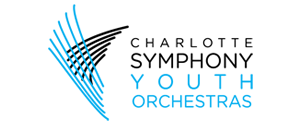 Charlotte Symphony Youth Philharmonic (CSYP)2018-19 ScheduleRehearsal venue:  Northwest School of the Arts, 1415 Beatties Ford Road, Charlotte 28216CSYP will rehearse Mondays from 5:45-7:30pm  Both groups will be led by Christopher James LeesAudition Acceptances New membersNotification by Wednesday, May 30 Deadline to accept: Friday, June 15Returning membersNotification by Wednesday, June 6Deadline to accept: Friday, June 15Waitlisted studentsNotification by Monday, July 2			
Fall auditionsTuesday, August 21: 5:00 – 9:00pm	Wednesday, August 22: 5:00 – 9:00pm	Fall retreatSaturday, August 25	CSYO9:30 – 12:00pm	 	Rehearsal12:00 – 1:30pm 	Lunch & Break1:30 – 2:30pm		Icebreaker & Team Building Activities2:30 – 5:00pm		RehearsalSunday, August 26	CSYP1:00pm – 2:00pm	Rehearsal2:00 – 2:45pm		Snack & Icebreakers2:45 – 4:30pm		RehearsalScheduleMonday, August 27	 5:45-7:30pm  	 	RehearsalMonday, September 10	 5:45-7:30pm  		RehearsalMonday, September 17	 5:45-7:30pm  		SectionalsMonday, September 24	 5:45-7:30pm  		Rehearsal Monday, October 1	 5:45-7:30pm  		Rehearsal Monday, October 8	 5:45-7:30pm  		RehearsalMonday, October 15	 5:45-7:30pm  		Sectionals Monday, October 22	 5:45-7:30pm  		RehearsalMonday, October 29	 5:45-7:30pm  		RehearsalMonday, November 5	 5:45-7:30pm  		SectionalsMonday, November 19	 5:45-7:30pm  		Rehearsal 	Monday, November 26 	5:45-7:30pm  		Dress Rehearsal Saturday, December 1 				Performance Belk Theater12:00-1:00pm 					Sound check 3:00pm 					PerformanceChristopher Warren-Green and Christopher James Lees conductingMonday, December 3	5:45-7:30pm  		RehearsalDecember 10, 17, 24, & 31	 		No RehearsalMonday, January 7 	5:45-7:30pm  		RehearsalMonday, January 14 				No RehearsalMonday, January 21 	5:45-7:30pm  		Rehearsal 	Monday, January 28	5:45-7:30pm  		Sectionals Monday, February 4	5:45-7:30pm  		RehearsalMonday, February 11	5:45-7:30pm  		RehearsalMonday, February 18	5:45-7:30pm  		RehearsalMonday, February 25	5:45-7:30pm  		SectionalsMonday March 4	5:45-7:30pm  		RehearsalMonday, March 11 	5:45-7:30pm  	Dress RehearsalTuesday, March 12:	7:00pm			 Performance Northwest School of the Arts 	Christopher Warren-Green and Christopher James Lees conducting Saturday, March 16: 6:15 – 6:45pm		 Prelude Performance CSO Classical Belk Theater Christopher James Lees conductingMonday, March 18 	5:45-7:30pm  		SectionalsMonday, March 25 	5:45-7:30pm  		RehearsalMonday, April 1		5:45-7:30pm  		RehearsalMonday, April 8 	5:45-7:30pm  		SectionalsMonday, April 22 	5:45-7:30pm  		RehearsalMonday, April 29	5:45-7:30pm  		SectionalsMonday, May 6		5:45-7:30pm  		RehearsalMonday, May 13	5:45-7:30pm  		RehearsalSaturday, May 18				Performance Knight Theater12:00-1:00pm					Soundcheck3:00pm						Performance